Target  3073 1469Olympic Torch, Beijing, China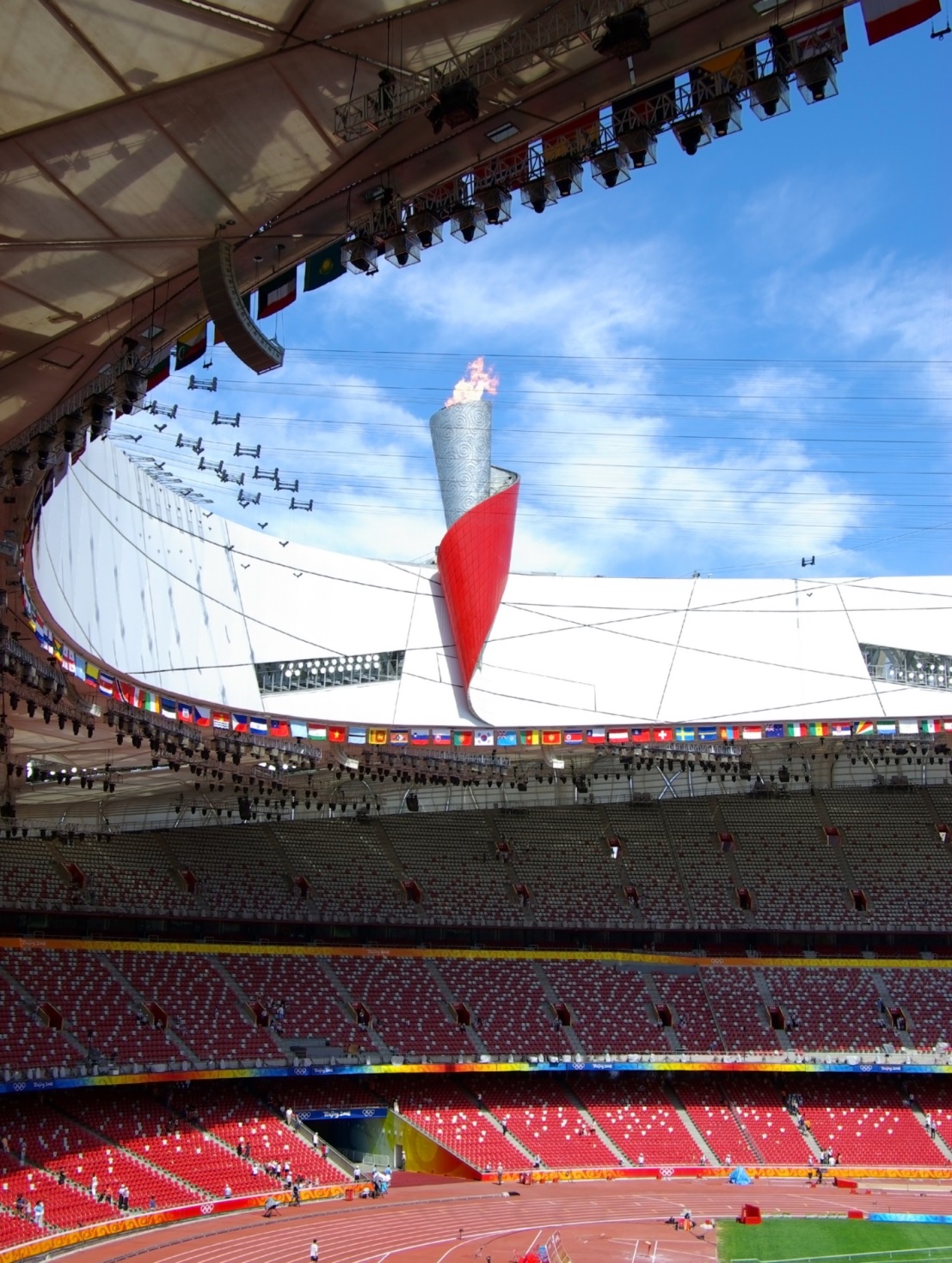 Fair Use For Teaching.  Image purchased from Dreamstime.http://www.dreamstime.com/royalty-free-stock-image-olympic-torch-image6076186